Реализация дополнительной общеобразовательной общеразвивающей программы 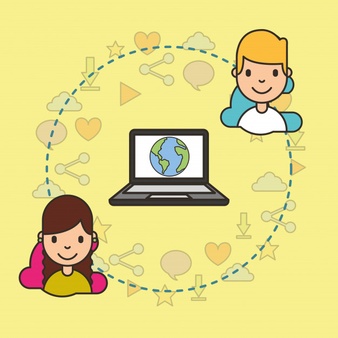 «Всё по полочкам»  для детей  5-7 лет.Ведет педагог дополнительного образования :Чурбанова Жанна Владимировна,Воспитатель высшей квалификационной категории,  проводит занятия во      втором корпусе. Реализуется дополнительная общеобразовательная общеразвивающая программа социально – педагогической направленности«Всё по полочкам».Программа рассчитана на 1 учебный год. Занятия проводятся 1 раз в неделю по 25-30 минут. Программа основана на методике подготовки дошкольников по информатике А.В. Горячева и Н.В. Ключа «Все по полочкам», которая не предполагает работу на компьютере, а решает специфические задачи обучения дошкольников информатике. А это означает приобретение детьми навыков и умений построения информационно-логических моделей, формирование деятельности, требующей применения умственных операций: абстрагирования, иерархической декомпозиции, создание иерархии понятий, освоение базисного аппарата формальной логики, подготовку к творческой созидательной деятельности.Цель программы: развитие интеллектуальных способностей, формирование у дошкольников устойчивого интереса и положительной мотивации к обучению.Задачи программы:Обучающие:Познакомить с основными понятиями информатики.Создать мотивацию к использованию собственных умений, интереса к решению учебных и жизненных задач, создать высокие стартовые возможности для обучения в начальной школе.Расширить представление об окружающем мире.Формировать понятия и способы информационной деятельности.Развивающие:Развивать ассоциативное, образное, пространственное, логическое, абстрактное мышление; использовать элементы развития эвристического мышления.Развивать интеллект, творческие способности ребёнка.Развивать потребности к познанию, конструктивные способности.Тренировать память, внимание.Воспитательные:1.Воспитывать умение работать в группе, самостоятельно оценивать и анализировать свою деятельность и деятельность других детей.2.Воспитывать положительное отношение к сверстникам и взрослым.Специфические задачи обучения дошкольников информатике можно условно разделить на три группы:Задачи, связанные с подготовкой к предстоящему обучению - построению информационно-логических моделей, деятельности, требующей применения умственных операций:абстрагирования;иерархической декомпозиции (т.е. разделения целого на составные части и представление целого в виде иерархии составных частей);создание иерархии понятий (т.е. разделение набора понятий на более и менее общие и представление системы понятий в виде иерархии). Объектом применения таких операций будут не только предметы, процессы, явления, но и действия, которые объекты могут выполнять (или над ними можно выполнять):научить выделять свойства предметов, находить предметы, обладающие заданным свойством или несколькими свойствами, разбивать множество на подмножества, характеризующиеся общим свойством;научить обобщать по признаку, находить закономерность по признаку;познакомить с вложенными подмножествами (не вводя термин);научить сопоставлять части и целое (для предметов и действий);познакомить с главной функцией (назначением) предметов;научить расставлять события в правильной последовательности;научить описывать свои действия;научить выполнять перечисляемую или изображенную последовательность действий;познакомить с функцией как действием, применяемым по отношению к разным предметам;научить описывать порядок действий для достижения заданной цели;научить находить ошибки в неправильной последовательности действий.Задачи, связанные с предстоящим освоением базисного аппарата формальной логики и формированием навыков использования этого аппарата для описания модели рассуждений:познакомить с истинными и ложными высказываниями (не вводя термина);познакомить с отрицанием (не вводя термина);научить формулировать отрицание по аналогии;познакомить с использованием разрешающих и запрещающих знаков;познакомить с логической операцией «И» (не вводя термина);Задачи, связанные с подготовкой к творческой созидательной деятельности, развитием фантазии и воображения:научить называть как можно больше свойств и признаков одного объекта;научить видеть пользу и вред того или иного свойства в разных ситуациях;научить проводить аналогию между разными предметами;научить находить похожее у разных предметов;научить переносить свойства одного предмета на другие;научить представлять себя разными предметами и изображать поведение этих предметов.